Изучению программного обеспечения компьютера в базовом курсе уделяется все возрастающее внимание, что связано с важностью освоения учащимися приемов работы с операционной системой и необходимостью овладения прикладными программными средствами информационно-коммуникационными технологиями. На этом уроке изучаются следующие вопросы:• назначение  программного  обеспечения  компьютера и его виды; • операционная система;взаимосвязь аппаратного  и программного обеспечения.Тема урока: Программное обеспечение компьютера. Цель  урока: Сформировать у учащихся понятие программного обеспечения компьютера, основных его видов и выполняемых  им задач.  Задачи:- обучающие:формирование представления о понятиях «программное обеспечение», знакомство с классификацией ПО, формирование представления о взаимодействии аппаратных и программных средств компьютера;- развивающие: развитие речи, мышления, памяти, выделение главного, формирование логического мышления (вывод, анализ, обобщение);развивать стремление учащихся к активной познавательной деятельности; -воспитательные: воспитания информационной культуры, привитие учащимся навыков самостоятельности в работеОсновные понятия и термины урока: операционная система, системное программное обеспечение, прикладные программы..Вид урока: комбинированный  Тип урока: урок формирования новых знаний.  Формы работы учащихся: фронтальная, групповая, групповая с презентацией,Используемые формы педагогической деятельности: активизация знаний и внимания, беседа, индивидуальная деятельность, создание учебных познавательных и коммуникативных ситуаций.  Необходимое техническое оборудование:  мультимедийный проектор, интерактивная доска.Компетенции учащихся на уроке:Основные этапы урока:Технологическая карта:Этап 1. Организационный момент. Приветствие.(1 мин)Этап 2 Актуализация знаний(3 мин)Этап 3. Изложение  нового материала(16  мин)Этап 4. Физкультурная пауза  (1  мин)Этап 5   Самостоятельная работа Этап 6  Контроль. Подведение итогов.Этап 7  РефлексияЭтап 8  Домашнее заданиеЛитература:1. Информатика  ФГОС. Учебник для 7 класса. Л.Л.Босова - М.:Бином. Лаборатория   знаний ,2014г.2.Информатика  и ИКТ. Базовый Курс: Учебник для  8 класса/ Н.Д. Угринович.М.:БИНОМ. Лаборатория знаний , 2005.3. http://www.yaklass.ru/p/informatika/7-klass/kompiuter-kak-universalnoe-ustroistvo-dlia-raboty-s-informatciei-13602/programmnoe-obespechenie-kompiutera-126424.Сайт- Учебник по информатики. Образование онлайн. http://dpk-info.ucoz.ru/publ/klassifikacija_programmnogo_obespechenija/32-1-0-58                    Групповая практически работа                    Приложение1Ф.И.__________________________________     Ф.И.__________________________________Проверка знанийЗадание 1. Найди лишнее -       Впиши название программного обеспечения-                 1.    1. Текстовый редактор, 2.MS Access, 3.Графический редактор, 4.Windows XP, 5.Переводчи        2. 1. Операционная система.2. Архиваторы, 3.Табличный процессор. 5.Антивирусная программа.    Задание 2 Найди понятие более широкое по значению и подчеркни его:   а) Графические редакторы  или прикладные программы?  б) Антивирусные программы или системные программы?    Задание 3      Впиши пропущенные слова в предложениях:Компьютер без ………………. – это бесполезная техника... 2. Программирование – деятельность человека по …………………. программы.3 …………………… ПО – предназначено для выполнения конкретных задач пользователя.4. Наиболее дружественно пользователю ………………….. ПО.                                             2 балл                                                                                                                                                 Задание 4.Классификация ПО.Выбери смайлик!  Понравился урок?     :-)       :-?       :-(Основные понятияОсновные знанияОсновные уменияЭлементы порядка вклю-чения ПК.Фильтр, Блок бесперебойного питанияПравила поведения и безопасности   в компьютерном классе.Порядок включения, выключения  ПК.Состав ПК.Системный блок, монитор, клавиатура, мышьРабота с элементами ПК.Понятие о программе. Рабочий стол. Меню. ФайлНачальные знания об  операционной системе.  Запуск  программы, управление окном программы.ЭтапКол-во мин1.Организационный момент. Постановка целей урока2 мин.2.Актуализация знаний: фронтальная работа (3 минуты)5 мин3.Объяснение новой темы. Беседа с использованием проектора, фронтальная работа 20 минут4.Физкультурная пауза2 мин.5.Закрепление материала. Групповая работа:Формулировка задания Закрепление нового материала, работа в парах.10мин.6.Заключительный контроль, проверка работ. Итог5 мин7. Рефлексия.2 мин8. Домашнее задание1минЧто делает учительЧто делают учащиесяПриветствие, проверка присутствующихСообщения темы, цели.«Программное обеспечение компьютера.»Запись темы в тетради.Что делает учительЧто делают учащиесяУчитель проводит фронтальный опрос: Звуки музыки вовлекают нас в новую тему. Что это за тема,  вы сформулируете сами немного позже. А сейчас скажем, благодаря какой программе мы можем слушать музыку на компьютере? Мы рассмотрим Слайд1:Звучит музыка;Рисуем в графическом редакторе;Играем ;Смотрим мультфильмыКакие программы вы еще знаете? Вы, наверное, догадались, о чем мы будем говорить сегодня на уроке? Отвечают на вопросы. Ответ: мы слушаем музыку на компьютере с помощью музыкального проигрывателяОтвет: с помощью графического редактора  мы создаем рисунок на компьютереОтвет: перечисляют программыОтвет: сегодня на уроке мы будем говорить о программахИзучать новую тему мы будем по следующему плану1.Понятия программа, программное обеспечение(ПО)2.Классификация ПО3.Взоимосвязь аппаратного и программного обеспечения.4.Резедентные программы.Смотрят презентацию.Запись плана урока в тетрадиНа уроке мы с вами познакомимся с новыми определениями, новыми программами. А в конце урока мы выполним самостоятельную работу, которая покажет, как вы усвоили новую тему.Что делает учительЧто делают учащиесяИзложение нового материала в форме диалога, опираясь на презентацию.Компьютер – это устройство, не способное мыслить самостоятельно. Для того, чтобы компьютер мог работать с информацией, его необходимо научить выполнять нужные действия. Научить- значит построить работу компьютера по инструкции. Такая инструкция должна содержать строгую последовательность команд на языке, понятном компьютеру. Она называется программой. Компьютер без программ - бесполезное украшение, груда пластика и металла. Только программы делают его нашим помощникомПонятия  Программа–это последовательность команд, которую выполняет компьютер в процессе обработки информации.
      Программное обеспечение компьютера – совокупность всех, используемых в компьютере программ. Слайд 4,5 Аппаратное обеспечение«hardware»  Программное обеспечение«software»Запись в тетрадьСлайд 6,7Слайд8 Классификация программного обеспечения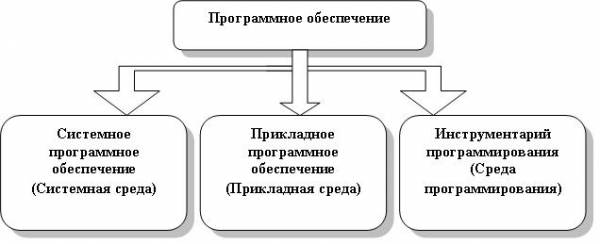 ПросмотрСлайд 6,7Слайд8 Классификация программного обеспеченияЗапись в тетрадьСлайд 9     Системное программное обеспечение является основным ПО, неотъемлемой частью компьютера, так как обеспечивает взаимодействие человека, всех устройств и программ компьютера. 
      Этот комплекс программ руководит работой всех элементов компьютерной системы, как на аппаратном, так и на программном уровне. Самой важной системной программой является операционная система, которая обычно хранится на жестком диске. При включении компьютера ее основная часть переписывается с жесткого диска во внутреннюю оперативную память и там находится на протяжении всего сеанса работы компьютера. Кроме операционной системы к системному программному обеспечению относятся различные комплексы программ, которые предназначены для выполнения особых функций, например различные утилиты, программы проверки диска, архиваторы, антивирусные программы и др. 
      Умение работать в системной среде очень важно, так как позволяет сесть за любой компьютер и начать работать с конкретной программой. 
ПросмотрСлайд 9     Системное программное обеспечение является основным ПО, неотъемлемой частью компьютера, так как обеспечивает взаимодействие человека, всех устройств и программ компьютера. 
      Этот комплекс программ руководит работой всех элементов компьютерной системы, как на аппаратном, так и на программном уровне. Самой важной системной программой является операционная система, которая обычно хранится на жестком диске. При включении компьютера ее основная часть переписывается с жесткого диска во внутреннюю оперативную память и там находится на протяжении всего сеанса работы компьютера. Кроме операционной системы к системному программному обеспечению относятся различные комплексы программ, которые предназначены для выполнения особых функций, например различные утилиты, программы проверки диска, архиваторы, антивирусные программы и др. 
      Умение работать в системной среде очень важно, так как позволяет сесть за любой компьютер и начать работать с конкретной программой. 
Слайд10         Прикладное программное обеспечение составляют все имеющиеся на компьютере прикладные программы, предназначенные для выполнения конкретных задач пользователя. 
      Наибольшей популярностью пользуются следующие группы прикладного программного обеспечения: • текстовые процессоры — дли создания текстовых документов;
• табличные процессоры (электронные таблицы) — для вычислений и анализа 
   информации, представленной в табличной форме; 
• базы данных — для организации и управления данными; 
• графические пакеты — для представления информации в виде рисунков и 
   графиков; 
• коммуникационные программы — для обмена информацией между компьютерами; 
• интегрированные пакеты, включающие несколько прикладных программ разного 
   назначения; 
• обучающие программы, электронные учебники, словари, энциклопедии, системы 
   проектирования и дизайна; 
• игры. ПросмотрСлайд11.       Инструментарий программирования – это средства, предназначенные для создания системного и прикладного программного обеспечения. Его составляют разнообразные языки и среды программирования, такие, как Бейсик, Паскаль, С++, Delphy и др. ПросмотрВзаимосвязь аппаратного и программного обеспечения. Слайд 12,13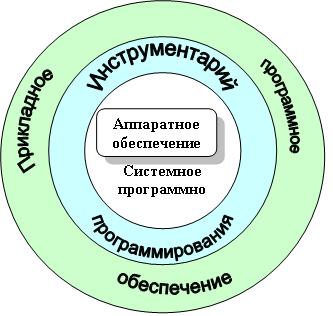 В центре окружности – аппаратная часть компьютера. Чем ближе окружность с программами к аппаратуре, тем важнее роль программ в организации работы устройств и тем сложнее пользователю работать такой среде. 
Непосредственно обеспечивает работу устройств системная среда. Более дружественна пользователю прикладная среда, которая в меньшей степени влияет на работу аппаратной части, а в основном ориентирована на преобразование информации и выдачу результатаЗапись в тетрадьСлайд13или частично из ОЗУ. Это, например, прикладные программы.  Классификацию ПО можно систематизировать по другому параметру, а именно по длительности нахождения в оперативной памяти. Это резидентные программы и нерезидентные. 
      Резидентные программы – это программы, на протяжении всей работы компьютера находящиеся в его оперативной памяти. Их постоянное присутствие в ОЗУ связано с тем, что эти программы на протяжении всего периода включения компьютера следят за его состоянием. Это операционная система, антивирусные программы. 
      Нерезидентные программы – это программы, которые по окончании своей работы выгружаются полностьюЗапись в тетрадьЧто делает учительЧто делают учащиесяСлайд14 Систему упражненийНачнём на раз! – с вращений.На два всем руки вверх поднять. На три — присесть, Потом — всем встать,Четыре — всем носки достать и Снова встать, уже на пятьСлушают дежурного и по его команде выполняют упражнения.Что делает учительЧто делают учащиесяЗакрепление знаний. Работа в группах с карточкой самостоятельной работы (Приложение1)Ученики работают с групповой карточкой.Выставление оценокЧто делает учительЧто делают учащиеся1.Просмотр правильных ответов Слайд 17-20Выставление оценок2.Фронтальная работа  со Слайдом 21 Выводы  Что нового мы сегодня узнали на уроке? Чему научились?Ответы учеников.Что делает учительЧто делают учащиесяФронтальный опрос– Что на уроке запомнилось больше всего?
– Какое задание вызвало затруднение?
– Сегодня я узнал…
– Сегодня я понял…Ответы на вопросыЧто делает учительЧто делают учащиесяУчитель задаёт домашнее задание объясняя как его выполнить.Учащиеся записывают домашнее задание в дневникЛишнее ПО№ ответов 12Найди  соответствие.   Является основным ПО, неотъемлемой частью ПК. Руководит сложной работой  всех элементов компьютерной системы, как на аппаратном уровне, так и на программномПрикладное ПОПредназначено для выполнения кон-кретных задач пользователя, не прибегая к программированию (текстовый редактор, графический редактор, электронная таблица и др.)Системное ПОЭто средство, предназначенное для создания  ПО, т.е. того же системного и прикладного ПО.    Его составляют разнообразные языки и среды программирования (Паскаль, С, С++)Инструментальное программирование